สิ่งที่ส่งมาด้วย 3แบบฟอร์มการจัดทำผลงานวิชาการระดับชำนาญการ – ชำนาญการพิเศษแบบแสดงรายละเอียดประกอบการขอประเมินผลงาน(ระดับชำนาญการ – ชำนาญการพิเศษ)                            หมายเหตุ      	1. กรณีส่งผลงานมากกว่า 1 เรื่อง ผู้ขอประเมินจะต้องจัดทำเอกสารในส่วนที่ 2 ผลงานที่เป็นผลการปฏิบัติงานหรือผลสำเร็จของงาน เพื่อประกอบการพิจารณาให้ครบตามจำนวนเรื่องที่ส่งประเมิน                     	2. กรณีขอประเมินผลงานตำแหน่ง ระดับชำนาญการ ไม่ต้องส่งผลงานฉบับเต็ม (Full paper) และ         ขอประเมินระดับชำนาญการพิเศษ บางสายงาน ที่คณะกรรมการประเมินผลงานกำหนดให้ส่งเฉพาะเอกสารเผยแพร่ผลงาน โดยไม่ได้ส่งผลงานวิชาการฉบับเต็ม (Full paper) ผู้ขอประเมินจะต้องจัดทำรายละเอียดของเนื้อหาผลงานวิชาการที่จัดทำ โดยสรุปไว้ในส่วนที่ 2 ผลงานที่เป็นผลการปฏิบัติงานหรือผลสำเร็จของงาน (ข้อ 1 – 11) ให้เนื้อหาผลงานมีความชัดเจนครบถ้วนสมบูรณ์ ไม่น้อยกว่า 15 หน้า		3. คำรับรองจากผู้บังคับบัญชาอย่างน้อย 2 ระดับ คือ ผู้บังคับบัญชาที่กำกับดูแล และผู้บังคับบัญชา     ที่เหนือขึ้นไปอีก 1 ระดับ เว้นแต่ในกรณีที่ผู้บังคับบัญชาดังกล่าวเป็นบุคคลคนเดียวกัน ก็ให้มีคำรับรอง 1 ระดับได้ (ปก)ผลงานวิชาการฉบับเต็ม (Full paper)เรื่อง..........................................(ชื่อเรื่อง)......................................โดย..........................................(ชื่อผู้จัดทำ)......................................ตำแหน่ง...................................ตำแหน่งเลขที่..........................ส่วนราชการ....................................คำนำ	..................................................................................................................................................................................................................................................................................................................................................................................................................................................................................................................................................................................................................................................................................................................................................................................................................................................................................................................................................................................................................................................................................................................................................................................................................................................................................................................................................................................................................................................................................................................................................................................................................................................................................................................................................................................................................................................................................................................................................................................................................................................									ชื่อ...........................								     วัน/เดือน/ปี.....................สารบัญ		หัวข้อ 							เลขหน้า	       ................ 							...............	       ................ 							...............	       ................ 							...............	       ................ 							...............	       ................ 							...............	       ................ 							...............	       ................ 							...............	       ................ 							...............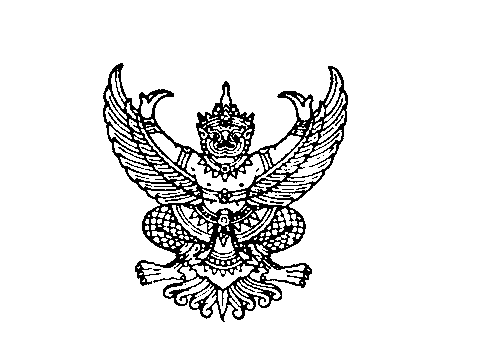 ที่  .............../……………..						   ส่วนราชการ......................................								   ……….....………………………………………หนังสือรับรองผลงานวิชาการหนังสือรับรองฉบับนี้ให้ไว้เพื่อรับรองว่า นาย/นาง/นางสาว………………………..………………….ได้จัดทำผลงานวิชาการ เรื่อง………………………………………………………………………………………..……………………..เพื่อขอประเมินแต่งตั้งให้ดำรงตำแหน่ง...............................................................ตำแหน่งเลขที่........................            ส่วนราชการ.......................................................................................................................................................        โดยผลงานวิชาการของข้าราชการตีพิมพ์เผยแพร่ในวารสาร.........................................................................ปีที่........................ฉบับที่......................เมื่อวันที่............................................ถึงวันที่.........................................ซึ่งเป็นวารสารวิชาการที่เผยแพร่ทางอิเล็กทรอนิกส์ หรือวารสารออนไลน์ ซึ่งไม่สามารถส่งวารสารวิชาการฉบับจริงได้ โดยสามารถสืบค้นได้จาก www. ...................................................................................................     และผลงานวิชาการดังกล่าวไม่ใช่ผลงานวิจัยหรือวิทยานิพนธ์ ที่เป็นส่วนหนึ่งของการศึกษาเพื่อขอรับปริญญา หรือประกาศนียบัตร หรือเป็นส่วนหนึ่งของการฝึกอบรม1. คำรับรองของผู้ขอรับการประเมินลงชื่อ..................................................  (................................................)ตำแหน่ง..............................................วันที่...................................................2. คำรับรองของผู้บังคับบัญชาที่ควบคุมดูแลการปฏิบัติงาน    ความเห็น.....................................................................................................................................................ลงชื่อ..................................................  (................................................)ตำแหน่ง..............................................วันที่...................................................3. คำรับรองของผู้บังคับบัญชาเหนือขึ้นไป 1 ระดับ    ความเห็น......................................................................................................................................................ลงชื่อ..................................................  (................................................)ตำแหน่ง..............................................วันที่...................................................** หมายเหตุ : ลงนามรับรองผลงาน โดยผู้บังคับบัญชา 2 คน 2 ระดับที่  .............../……………..						   ส่วนราชการ....................................								   ………………………….………………………หนังสือรับรองผลงานวิชาการหนังสือรับรองฉบับนี้ให้ไว้เพื่อรับรองว่า นาย/นาง/นางสาว………………………..………………….ได้จัดทำผลงานวิชาการ เรื่อง………………………………………………………………………………………..……………………..เพื่อขอประเมินแต่งตั้งให้ดำรงตำแหน่ง...............................................................ตำแหน่งเลขที่........................            ส่วนราชการ.......................................................................................................................................................        โดยผลงานวิชาการของข้าราชการเผยแพร่ใน Website ของ .....................................................................เมื่อวันที่......................................... โดยสามารถสืบค้นได้จาก www. ..............................................................  และผลงานวิชาการดังกล่าวไม่ใช่ผลงานวิจัยหรือวิทยานิพนธ์ ที่เป็นส่วนหนึ่งของการศึกษาเพื่อขอรับปริญญา หรือประกาศนียบัตร หรือเป็นส่วนหนึ่งของการฝึกอบรม1. คำรับรองของผู้ขอรับการประเมินลงชื่อ..................................................  (................................................)ตำแหน่ง..............................................วันที่...................................................2. คำรับรองของผู้บังคับบัญชาที่ควบคุมดูแลการปฏิบัติงาน    ความเห็น.....................................................................................................................................................ลงชื่อ..................................................  (................................................)ตำแหน่ง..............................................วันที่...................................................3. คำรับรองของผู้บังคับบัญชาเหนือขึ้นไป 1 ระดับ    ความเห็น......................................................................................................................................................ลงชื่อ..................................................  (................................................)ตำแหน่ง..............................................วันที่...................................................** หมายเหตุ : ลงนามรับรองผลงาน โดยผู้บังคับบัญชา 2 คน 2 ระดับสิ่งที่ส่งมาด้วย 3แนวทางการพิจารณาผลงานระดับชำนาญการ และชำนาญการพิเศษ(ตามหลักเกณฑ์ของหนังสือสำนักงาน ก.พ. ที่ นร 1006/ว 25 ลงวันที่ 19 ตุลาคม 2564)- ตัวอย่าง -แบบตรวจสอบข้อมูลประกอบการประเมินผลงาน (ระดับชำนาญการ และระดับชำนาญการพิเศษ)------------------------๑. ชื่อผู้ขอประเมิน..............................................................................................................................................	ตำแหน่งปัจจุบัน ........................................	ระดับ......................(ด้าน)..............................(ถ้ามี)	ตำแหน่งเลขที่..............สังกัด ..............................................................................................................	ลักษณะงานและหน้าที่ความรับผิดชอบ (  ) ระบุ	(  ) ไม่ระบุ		๒. ตำแหน่งที่ขอประเมิน..........................................ระดับ.....................(ด้าน)......................................(ถ้ามี)	ตำแหน่งเลขที่..............สังกัด ....................................................................................................		ลักษณะงานและหน้าที่ความรับผิดชอบ (  ) ระบุ	(  ) ไม่ระบุ		๓. วันที่ส่วนราชการที่ทำหน้าที่ประเมินผลงาน (สสจ./สำนักงานเขตสุขภาพ/กองบริหารทรัพยากรบุคคล      สำนักงานปลัดกระทรวงสาธารณสุข แล้วแต่กรณี) รับคำขอประเมินฯ................................................					๑. ผลงาน				จำนวน ........ เรื่อง						เรื่องที่ ๑ .............................................................................................................................		สัดส่วนผลงาน และการรับรองผลงานจากผู้มีส่วนร่วมในผลงานและผู้บังคับบัญชา(  ) ระบุ ครบถ้วน		(  ) ไม่ระบุ						ผลงานเป็นไปตามเงื่อนไข	(  ) เป็นไปตามเงื่อนไข		(  ) ไม่เป็นไปตามเงื่อนไข				การเผยแพร่ผลงาน (ถ้ากำหนด)*(  ) มี				(  ) ไม่มี						เรื่องที่ ๒ ............................................................................................................................(  ) ระบุ ครบถ้วน		(  ) ไม่ระบุ						ผลงานเป็นไปตามเงื่อนไข	(  ) เป็นไปตามเงื่อนไข		(  ) ไม่เป็นไปตามเงื่อนไข				การเผยแพร่ผลงาน (ถ้ากำหนด)*(  ) มี				(  ) ไม่มี						เรื่องที่ ๓ ..............................................................................................................................๒. ข้อเสนอแนวคิด	จำนวน........เรื่อง							เรื่อง...................................................................................................................................	ผู้ตรวจสอบ ..................................................(ผู้รับผิดชอบงานการเจ้าหน้าที่)- ตัวอย่าง -แบบฟอร์มการให้คะแนนประเมินผลงาน (ระดับชำนาญการ)การประชุมคณะกรรมการประเมินผลงาน ครั้งที่ ............./............. วันที่ .......................................ชื่อผู้ขอประเมิน................................................................................................................................................ตำแหน่งที่ขอประเมิน......................................................(ด้าน).............................................................. (ถ้ามี)ตำแหน่งเลขที่................สังกัด กอง/สำนัก............................................กรม.......................................................ผลงานที่เสนอเพื่อขอรับการประเมิน๑......................................................................................................................................................................... ๒..........................................................................................................................................................................๓.......................................................................................................................................................................... เกณฑ์ผ่านการประเมินผู้ที่ผ่านการประเมินจะต้องได้รับการพิจารณาให้“ผ่าน”จากคณะกรรมการผู้ประเมินเกินกึ่งหนึ่ง   โดยจะต้องได้คะแนนในแต่ละองค์ประกอบไม่น้อยกว่าร้อยละ ๖๐ และได้คะแนนรวมทุกองค์ประกอบ         ไม่น้อยกว่าร้อยละ ๖๐สรุปผลการประเมิน (  ) ผ่านการประเมิน					(  ) ไม่ผ่านการประเมินรายละเอียดการพิจารณาและความเห็นเพิ่มเติมของกรรมการ............................................................................................................................. .......................................................................................................................................................................................................................................................................................................................................................................................................(ลงชื่อ)................................................ประธาน/กรรมการ        (................................................)(วันที่).............. /................/...............- ตัวอย่าง -แบบฟอร์มการให้คะแนนประเมินผลงาน (ระดับชำนาญการพิเศษ)การประชุมคณะกรรมการประเมินผลงาน ครั้งที่ ............./.............. วันที่ .......................................ชื่อผู้ขอประเมิน.........................................................	.........................................................................................ตำแหน่งที่ขอประเมิน......................................................(ด้าน)............................................................... (ถ้ามี)ตำแหน่งเลขที่................สังกัด กอง/สำนัก.............................................กรม..................................................ผลงานที่เสนอเพื่อขอรับการประเมิน1.......................................................................................................................................................................................................................................................................................................................................................๒.......................................................................................................................................................................................................................................................................................................................................................3.......................................................................................................................................................................................................................................................................................................................................................* ในกรณีที่คณะกรรมการประเมินผลงานกำหนดองค์ประกอบการประเมินผลงานเพิ่มเติม อย่างน้อยคะแนนองค์ประกอบนั้น จะต้องไม่สูงกว่าองค์ประกอบทั้งสาม โดยปรับลดคะแนนตามสัดส่วนคะแนนให้สอดคล้องกับหลักการกำหนดคะแนนที่กำหนดให้องค์ประกอบประโยชน์ของผลงานมีน้ำหนักคะแนนสูงที่สุด และองค์ประกอบความรู้ฯ และคุณภาพของผลงานมีคะแนนเท่ากันเกณฑ์ผ่านการประเมินผู้ที่ผ่านการประเมินจะต้องได้รับการพิจารณาให้“ผ่าน”จากคณะกรรมการผู้ประเมินเกินกึ่งหนึ่ง   โดยจะต้องได้คะแนนในแต่ละองค์ประกอบไม่น้อยกว่าร้อยละ ๖๐ และได้คะแนนรวมทุกองค์ประกอบ         ไม่น้อยกว่าร้อยละ ๖๐สรุปผลการประเมิน (  ) ผ่านการประเมิน					(  ) ไม่ผ่านการประเมินรายละเอียดการพิจารณาและความเห็นเพิ่มเติมของกรรมการ............................................................................................................................. .......................................................................................................................................................................................................................................................................................................................................................................................................(ลงชื่อ)................................................ประธาน/กรรมการ        (................................................)(วันที่).............. /................/...............- ตัวอย่าง -แบบฟอร์มการประเมินข้อเสนอแนวคิด(ระดับชำนาญการ และระดับชำนาญการพิเศษ)การประชุมคณะกรรมการประเมินผลงาน ครั้งที่............./..............วันที่ .......................................ชื่อผู้ขอประเมิน.........................................................	..........................................................................................ตำแหน่งที่ขอประเมิน..............................................................(ด้าน)..........................................................(ถ้ามี)ตำแหน่งเลขที่.................สังกัด กอง/สำนัก.................................................กรม.................................................ข้อเสนอแนวคิดที่เสนอเพื่อขอรับการประเมิน					เรื่อง.....................................................................................................................................................................เกณฑ์ผ่านการประเมินข้อเสนอแนวคิดที่ผ่านการประเมินจะต้องได้รับผลการพิจารณาในระดับยอมรับได้ ดีมาก หรือดีเด่นทั้งนี้ หากผลการพิจารณาเป็นปรับปรุง ให้ผู้ขอประเมินปรับปรุงข้อเสนอแนวคิดตามความเห็นของคณะกรรมการประเมินผลงาน							สรุปผลการประเมิน(    ) ดีเด่น 	(    ) ดีมาก	(    ) ยอมรับได้	(    ) ปรับปรุง (โปรดระบุรายละเอียด..............)รายละเอียดการพิจารณาและความเห็นเพิ่มเติมของกรรมการ..............................................................................................................................................................................................................................................................................................................................................................................................................................................................................................................................................................................................................................................................................................................................................................................................................................................................................................................................................................................................................................................................................(ลงชื่อ)................................................ประธาน/กรรมการ        (................................................)(วันที่).............. /................/...............	- ตัวอย่าง–สรุปมติคณะกรรมการประเมินผลงาน	คณะกรรมการประเมินผลงาน ได้ประเมินผลงานของ............................................. เพื่อแต่งตั้งให้ดำรงตำแหน่ง..................................ระดับ.............................(ด้าน..................................(ถ้ามี))ตำแหน่งเลขที่)...........สังกัด กอง/สำนัก....................................... กรม....................................................แล้ว สรุปได้ดังนี้	การประชุม		๑. ครั้งที่....../.............	วันที่...................................๒. ครั้งที่....../.............	วันที่...................................					มติคณะกรรมการ           (  ) ผ่านประเมิน	ไม่ก่อนวันที่............................................................................	     ซึ่งเป็นวันที่ 	(   ) สสจ./สำนักงานเขตสุขภาพ/กองบริหารทรัพยากรบุคคล สำนักงานปลัดกระทรวง                            สาธารณสุข ได้รับคำขอพร้อมเอกสารหลักฐานครบถ้วนสมบูรณ์(   ) สสจ./สำนักงานเขตสุขภาพ/กองบริหารทรัพยากรบุคคล สำนักงานปลัดกระทรวง        สาธารณสุขได้รับผลงานแก้ไข/เพิ่มเติมในส่วนที่เป็นสาระสำคัญของผลงาน			      ครบถ้วนสมบูรณ์(   ) ตำแหน่งว่างเนื่องจากผู้ครองตำแหน่งอยู่เดิมเกษียณอายุ			(   ).........................................................................................................................	         (  ) ไม่ผ่านประเมิน			    ความเห็น (ระบุ)....................................................................................................................................................................................................................................................................................................................................................................................................................................................................................................................................................................................................................................................................................(ลงชื่อ)......................................................... (........................................................)   ประธานกรรมการประเมินผลงาน(ลงชื่อ).........................................................(........................................................)   เลขานุการ-------------------------------- หมายเหตุ ในกรณีรับโอนก็ให้มีผลไม่ก่อนวันที่ส่วนราชการรับโอนรายงานมติของคณะกรรมการประเมินผลงานตำแหน่ง......................................................ด้าน/สาขา....................................                 ในการประชุมครั้งที่......................................เมื่อวันที่.......................................เอกสารส่งคำขอประเมินผลงาน1. ตำแหน่งประเภทวิชาการ ระดับชำนาญการ  ประกอบด้วย	1.1  หนังสือนำส่งจากหน่วยงาน หรือหนังสือนำส่งจากจังหวัด				        	        	       (ผู้ว่าราชการจังหวัด หรือผู้รักษาราชการแทน หรือปฏิบัติหน้าที่แทน             เป็นผู้ลงนาม กรณีส่งสำนักงานปลัดกระทรวงสาธารณสุข)			     จำนวน  1  ฉบับ	1.2  สำเนาประกาศรายชื่อผู้ผ่านการประเมินบุคคลฯ (คัดเลือก)	                          จำนวน  1  ชุด	1.3  แบบแสดงรายละเอียดประกอบการขอประเมินบุคคล (คัดเลือก) ฉบับจริงหรือสำเนา จำนวน 1 ชุด                                                                              	1.4  แบบแสดงรายเอียดประกอบการขอประเมินผลงาน + สรุปผลการดำเนินงานที่ผ่านมา 11 หัวข้อ    	 (ลายเซ็นจริง 1 ชุด และสำเนา 5 ชุด)					     จำนวน  6  ชุด	1.5  ข้อเสนอแนวคิด ฯ (ลายเซ็นจริง 1 ชุด และสำเนา 5 ชุด)			     จำนวน  6  ชุด	1.6  เอกสารหลักฐานมติคณะกรรมการประเมินบุคคล            อนุมัติให้นับระยะเวลาเกื้อกูลกับตำแหน่งที่จะแต่งตั้ง (ถ้ามี)			     จำนวน  1  ชุด2. ตำแหน่งประเภทวิชาการ ระดับชำนาญการพิเศษ   ประกอบด้วย	1.1  หนังสือนำส่งจากจังหวัด  (ผู้ว่าราชการจังหวัด หรือผู้รักษาราชการแทน			           หรือปฏิบัติหน้าที่แทน เป็นผู้ลงนาม กรณีส่งสำนักงานปลัดกระทรวงสาธารณสุข	 / สำนักงานเขตสุขภาพ) 						                จำนวน 1 ฉบับ	1.2  สำเนาประกาศรายชื่อผู้ผ่านการประเมินบุคคลฯ (คัดเลือก)			      จำนวน  1  ชุด 	1.3  แบบแสดงรายละเอียดประกอบการขอประเมินบุคคล (คัดเลือก)             ฉบับจริงหรือสำเนา                                                                           จำนวน  1  ชุด		     	1.4  แบบแสดงรายเอียดประกอบการขอประเมินผลงาน + สรุปผลการดำเนินงานที่ผ่านมา 11 หัวข้อ    	 (ลายเซ็นจริง 1 ชุด และสำเนา 5 ชุด)					     จำนวน  6  ชุด	1.5  ผลงานวิชาการ (ตามที่หลักเกณฑ์ฯ กำหนด)	 จำนวน  6  ชุด	1.6  ข้อเสนอแนวคิด ฯ (ลายเซ็นจริง 1 ชุด และสำเนา 4 ชุด)			      จำนวน  6  ชุด	1.7  เอกสารหลักฐานประกอบการเผยแพร่ผลงานวิชาการ		                 จำนวน  6  ชุด	1.8  เอกสารหลักฐานมติคณะกรรมการคัดเลือกฯ ของจังหวัด/มติ อ.ก.พ.สป.           อนุมัติให้นับระยะเวลาเกื้อกูลกับตำแหน่งที่จะแต่งตั้ง (ถ้ามี)			       จำนวน  1  ชุด*********************************(ปก)แบบแสดงรายละเอียดประกอบการขอประเมินผลงานของ...................................(ชื่อผู้จัดทำ)..................................ตำแหน่ง....................................................ตำแหน่งเลขที่...........................ส่วนราชการ....................................ขอประเมินเพื่อแต่งตั้งให้ดำรงตำแหน่งตำแหน่ง....................................................ตำแหน่งเลขที่.............................ส่วนราชการ....................................สารบัญ		หัวข้อ 							เลขหน้า	       ................ 							...............	       ................ 							...............	       ................ 							...............	       ................ 							...............	       ................ 							...............	       ................ 							...............	       ................ 							...............	       ................ 							...............ส่วนที่ 1 ข้อมูลส่วนบุคคลส่วนที่ 1 ข้อมูลส่วนบุคคลส่วนที่ 1 ข้อมูลส่วนบุคคลส่วนที่ 1 ข้อมูลส่วนบุคคลส่วนที่ 1 ข้อมูลส่วนบุคคลส่วนที่ 1 ข้อมูลส่วนบุคคล1. ชื่อ (ผู้ขอรับการประเมิน)……………………………………………………………………………………………………….………2. ตำแหน่งปัจจุบัน...........................................ระดับ................................. (ด้าน………………………….....) (ถ้ามี)    ตำแหน่งเลขที่……………………สังกัด งาน/ฝ่าย/กลุ่มงาน.……………………………………………………………………    กอง/ ศูนย์/ สำนัก...............……………………………………………………..…….กรม…………………………….…………3. ตำแหน่งที่ขอประเมิน.............................................ระดับ...........................(ด้าน………………….……….) (ถ้ามี)    ตำแหน่งเลขที่……………………สังกัด งาน/ฝ่าย/กลุ่มงาน.……………………………………………………………………    กอง/ ศูนย์/ สำนัก...............……………………………………………………..…….กรม…………………………….…………4.  ประวัติส่วนตัว (จาก ก.พ.7)     เกิดวันที่………….เดือน………………….พ.ศ…………รวมอายุ………….ปี………………เดือน     อายุราชการ………………….ปี …………………..เดือน  ปีเกษียณ...................................5.  ประวัติการศึกษา 1. ชื่อ (ผู้ขอรับการประเมิน)……………………………………………………………………………………………………….………2. ตำแหน่งปัจจุบัน...........................................ระดับ................................. (ด้าน………………………….....) (ถ้ามี)    ตำแหน่งเลขที่……………………สังกัด งาน/ฝ่าย/กลุ่มงาน.……………………………………………………………………    กอง/ ศูนย์/ สำนัก...............……………………………………………………..…….กรม…………………………….…………3. ตำแหน่งที่ขอประเมิน.............................................ระดับ...........................(ด้าน………………….……….) (ถ้ามี)    ตำแหน่งเลขที่……………………สังกัด งาน/ฝ่าย/กลุ่มงาน.……………………………………………………………………    กอง/ ศูนย์/ สำนัก...............……………………………………………………..…….กรม…………………………….…………4.  ประวัติส่วนตัว (จาก ก.พ.7)     เกิดวันที่………….เดือน………………….พ.ศ…………รวมอายุ………….ปี………………เดือน     อายุราชการ………………….ปี …………………..เดือน  ปีเกษียณ...................................5.  ประวัติการศึกษา 1. ชื่อ (ผู้ขอรับการประเมิน)……………………………………………………………………………………………………….………2. ตำแหน่งปัจจุบัน...........................................ระดับ................................. (ด้าน………………………….....) (ถ้ามี)    ตำแหน่งเลขที่……………………สังกัด งาน/ฝ่าย/กลุ่มงาน.……………………………………………………………………    กอง/ ศูนย์/ สำนัก...............……………………………………………………..…….กรม…………………………….…………3. ตำแหน่งที่ขอประเมิน.............................................ระดับ...........................(ด้าน………………….……….) (ถ้ามี)    ตำแหน่งเลขที่……………………สังกัด งาน/ฝ่าย/กลุ่มงาน.……………………………………………………………………    กอง/ ศูนย์/ สำนัก...............……………………………………………………..…….กรม…………………………….…………4.  ประวัติส่วนตัว (จาก ก.พ.7)     เกิดวันที่………….เดือน………………….พ.ศ…………รวมอายุ………….ปี………………เดือน     อายุราชการ………………….ปี …………………..เดือน  ปีเกษียณ...................................5.  ประวัติการศึกษา 1. ชื่อ (ผู้ขอรับการประเมิน)……………………………………………………………………………………………………….………2. ตำแหน่งปัจจุบัน...........................................ระดับ................................. (ด้าน………………………….....) (ถ้ามี)    ตำแหน่งเลขที่……………………สังกัด งาน/ฝ่าย/กลุ่มงาน.……………………………………………………………………    กอง/ ศูนย์/ สำนัก...............……………………………………………………..…….กรม…………………………….…………3. ตำแหน่งที่ขอประเมิน.............................................ระดับ...........................(ด้าน………………….……….) (ถ้ามี)    ตำแหน่งเลขที่……………………สังกัด งาน/ฝ่าย/กลุ่มงาน.……………………………………………………………………    กอง/ ศูนย์/ สำนัก...............……………………………………………………..…….กรม…………………………….…………4.  ประวัติส่วนตัว (จาก ก.พ.7)     เกิดวันที่………….เดือน………………….พ.ศ…………รวมอายุ………….ปี………………เดือน     อายุราชการ………………….ปี …………………..เดือน  ปีเกษียณ...................................5.  ประวัติการศึกษา 1. ชื่อ (ผู้ขอรับการประเมิน)……………………………………………………………………………………………………….………2. ตำแหน่งปัจจุบัน...........................................ระดับ................................. (ด้าน………………………….....) (ถ้ามี)    ตำแหน่งเลขที่……………………สังกัด งาน/ฝ่าย/กลุ่มงาน.……………………………………………………………………    กอง/ ศูนย์/ สำนัก...............……………………………………………………..…….กรม…………………………….…………3. ตำแหน่งที่ขอประเมิน.............................................ระดับ...........................(ด้าน………………….……….) (ถ้ามี)    ตำแหน่งเลขที่……………………สังกัด งาน/ฝ่าย/กลุ่มงาน.……………………………………………………………………    กอง/ ศูนย์/ สำนัก...............……………………………………………………..…….กรม…………………………….…………4.  ประวัติส่วนตัว (จาก ก.พ.7)     เกิดวันที่………….เดือน………………….พ.ศ…………รวมอายุ………….ปี………………เดือน     อายุราชการ………………….ปี …………………..เดือน  ปีเกษียณ...................................5.  ประวัติการศึกษา 1. ชื่อ (ผู้ขอรับการประเมิน)……………………………………………………………………………………………………….………2. ตำแหน่งปัจจุบัน...........................................ระดับ................................. (ด้าน………………………….....) (ถ้ามี)    ตำแหน่งเลขที่……………………สังกัด งาน/ฝ่าย/กลุ่มงาน.……………………………………………………………………    กอง/ ศูนย์/ สำนัก...............……………………………………………………..…….กรม…………………………….…………3. ตำแหน่งที่ขอประเมิน.............................................ระดับ...........................(ด้าน………………….……….) (ถ้ามี)    ตำแหน่งเลขที่……………………สังกัด งาน/ฝ่าย/กลุ่มงาน.……………………………………………………………………    กอง/ ศูนย์/ สำนัก...............……………………………………………………..…….กรม…………………………….…………4.  ประวัติส่วนตัว (จาก ก.พ.7)     เกิดวันที่………….เดือน………………….พ.ศ…………รวมอายุ………….ปี………………เดือน     อายุราชการ………………….ปี …………………..เดือน  ปีเกษียณ...................................5.  ประวัติการศึกษา คุณวุฒิและวิชาเอก(ชื่อปริญญา)คุณวุฒิและวิชาเอก(ชื่อปริญญา)ปีที่สำเร็จการศึกษาปีที่สำเร็จการศึกษาสถาบันสถาบัน- ...................................................- ………………………………..….……….- ……………………………………………- ……………………………………………- ...................................................- ………………………………..….……….- ……………………………………………- …………………………………………………………………………………………..….………………………………………………..………………………………………………..………………………………………………..……………………………………………..….………………………………………………..………………………………………………..………………………………………………..……………………………….………………………………………….……………………………………….………………………………….………………………………………….………………………………………….……………………………………….………………………………….…………6.ใบอนุญาตประกอบวิชาชีพ (ถ้ามี) (ชื่อใบอนุญาต)…………..................….....…เลขที่ใบอนุญาต...........................    วันออกใบอนุญาต……………………………………………..…….วันหมดอายุ……………......….………(พร้อมแนบสำเนา)7.ประวัติการรับราชการ (จากเริ่มรับราชการหรือได้รับการจ้างประเภทต่างๆ จนถึงปัจจุบันแสดงเฉพาะที่ได้รับการแต่งตั้งให้ดำรงตำแหน่งในระดับที่สูงขึ้น และการเปลี่ยนแปลงในการดำรงตำแหน่งในสายงานต่างๆ) พร้อมแนบสำเนา ก.พ. 7 และสัญญาจ้างต่างๆ เฉพาะกรณีการจ้างประเภทอื่น ของกระทรวงสาธารณสุข6.ใบอนุญาตประกอบวิชาชีพ (ถ้ามี) (ชื่อใบอนุญาต)…………..................….....…เลขที่ใบอนุญาต...........................    วันออกใบอนุญาต……………………………………………..…….วันหมดอายุ……………......….………(พร้อมแนบสำเนา)7.ประวัติการรับราชการ (จากเริ่มรับราชการหรือได้รับการจ้างประเภทต่างๆ จนถึงปัจจุบันแสดงเฉพาะที่ได้รับการแต่งตั้งให้ดำรงตำแหน่งในระดับที่สูงขึ้น และการเปลี่ยนแปลงในการดำรงตำแหน่งในสายงานต่างๆ) พร้อมแนบสำเนา ก.พ. 7 และสัญญาจ้างต่างๆ เฉพาะกรณีการจ้างประเภทอื่น ของกระทรวงสาธารณสุข6.ใบอนุญาตประกอบวิชาชีพ (ถ้ามี) (ชื่อใบอนุญาต)…………..................….....…เลขที่ใบอนุญาต...........................    วันออกใบอนุญาต……………………………………………..…….วันหมดอายุ……………......….………(พร้อมแนบสำเนา)7.ประวัติการรับราชการ (จากเริ่มรับราชการหรือได้รับการจ้างประเภทต่างๆ จนถึงปัจจุบันแสดงเฉพาะที่ได้รับการแต่งตั้งให้ดำรงตำแหน่งในระดับที่สูงขึ้น และการเปลี่ยนแปลงในการดำรงตำแหน่งในสายงานต่างๆ) พร้อมแนบสำเนา ก.พ. 7 และสัญญาจ้างต่างๆ เฉพาะกรณีการจ้างประเภทอื่น ของกระทรวงสาธารณสุข6.ใบอนุญาตประกอบวิชาชีพ (ถ้ามี) (ชื่อใบอนุญาต)…………..................….....…เลขที่ใบอนุญาต...........................    วันออกใบอนุญาต……………………………………………..…….วันหมดอายุ……………......….………(พร้อมแนบสำเนา)7.ประวัติการรับราชการ (จากเริ่มรับราชการหรือได้รับการจ้างประเภทต่างๆ จนถึงปัจจุบันแสดงเฉพาะที่ได้รับการแต่งตั้งให้ดำรงตำแหน่งในระดับที่สูงขึ้น และการเปลี่ยนแปลงในการดำรงตำแหน่งในสายงานต่างๆ) พร้อมแนบสำเนา ก.พ. 7 และสัญญาจ้างต่างๆ เฉพาะกรณีการจ้างประเภทอื่น ของกระทรวงสาธารณสุข6.ใบอนุญาตประกอบวิชาชีพ (ถ้ามี) (ชื่อใบอนุญาต)…………..................….....…เลขที่ใบอนุญาต...........................    วันออกใบอนุญาต……………………………………………..…….วันหมดอายุ……………......….………(พร้อมแนบสำเนา)7.ประวัติการรับราชการ (จากเริ่มรับราชการหรือได้รับการจ้างประเภทต่างๆ จนถึงปัจจุบันแสดงเฉพาะที่ได้รับการแต่งตั้งให้ดำรงตำแหน่งในระดับที่สูงขึ้น และการเปลี่ยนแปลงในการดำรงตำแหน่งในสายงานต่างๆ) พร้อมแนบสำเนา ก.พ. 7 และสัญญาจ้างต่างๆ เฉพาะกรณีการจ้างประเภทอื่น ของกระทรวงสาธารณสุข6.ใบอนุญาตประกอบวิชาชีพ (ถ้ามี) (ชื่อใบอนุญาต)…………..................….....…เลขที่ใบอนุญาต...........................    วันออกใบอนุญาต……………………………………………..…….วันหมดอายุ……………......….………(พร้อมแนบสำเนา)7.ประวัติการรับราชการ (จากเริ่มรับราชการหรือได้รับการจ้างประเภทต่างๆ จนถึงปัจจุบันแสดงเฉพาะที่ได้รับการแต่งตั้งให้ดำรงตำแหน่งในระดับที่สูงขึ้น และการเปลี่ยนแปลงในการดำรงตำแหน่งในสายงานต่างๆ) พร้อมแนบสำเนา ก.พ. 7 และสัญญาจ้างต่างๆ เฉพาะกรณีการจ้างประเภทอื่น ของกระทรวงสาธารณสุขวัน เดือน ปีตำแหน่งตำแหน่งอัตราเงินเดือนอัตราเงินเดือนสังกัด……………………….………………………..……………………….……………………….………………………..……………………….………………………………………………………………………………………………………………………………………….……..………………………..….………………………………………………………………………………………………………………………………………….……..………………………..….……………………………………………………………………………………………………………………………………………………………….……………………………………………………………………………………………………………………………………………………………….………………………………………………………………………………………………………………………………………………ส่วนที่ 1 ข้อมูลส่วนบุคคล (ต่อ)ส่วนที่ 1 ข้อมูลส่วนบุคคล (ต่อ)ส่วนที่ 1 ข้อมูลส่วนบุคคล (ต่อ)ส่วนที่ 1 ข้อมูลส่วนบุคคล (ต่อ)8. ประวัติการฝึกอบรมและดูงาน8. ประวัติการฝึกอบรมและดูงาน8. ประวัติการฝึกอบรมและดูงาน8. ประวัติการฝึกอบรมและดูงานปีระยะเวลาหลักสูตรสถาบัน/หน่วยงานที่จัดอบรม……………………………………………....................................................………………….…….……………………….. ..........................................................………………..…………….…………….………………..........................................................................………..….…………….…………..………………..............................................................9. ประสบการณ์ในการปฏิบัติงาน (เคยปฏิบัติงานเกี่ยวกับอะไรบ้างที่นอกเหนือจากข้อ 7 เช่น     เป็นหัวหน้าโครงการ, หัวหน้างาน, กรรมการ, อนุกรรมการ, วิทยากร, อาจารย์พิเศษ เป็นต้น)    …………………………………………………………………………………………………………………………….……..    ………………………………………………………………………………………………………….………………………..    …………………………………………………………………………………………………………..………………………    …………………………………………………………………………………………………………………………….……..    ………………………………………………………………………………………………………….………………………..    …………………………………………………………………………………………………………..………………………10. หน้าที่ความรับผิดชอบของตำแหน่งปัจจุบัน    …………………………………………………………………………………………………………………………….……..    ………………………………………………………………………………………………………….………………………..    …………………………………………………………………………………………………………..………………………    …………………………………………………………………………………………………………………………….……..    ………………………………………………………………………………………………………….………………………..    …………………………………………………………………………………………………………..………………………11. หน้าที่ความรับผิดชอบของตำแหน่งที่จะแต่งตั้ง            …………………………………………………………………………………………………………………………….……..    ………………………………………………………………………………………………………….………………………..    …………………………………………………………………………………………………………..………………………    …………………………………………………………………………………………………………………………….……..    ………………………………………………………………………………………………………….………………………..    …………………………………………………………………………………………………………..………………………9. ประสบการณ์ในการปฏิบัติงาน (เคยปฏิบัติงานเกี่ยวกับอะไรบ้างที่นอกเหนือจากข้อ 7 เช่น     เป็นหัวหน้าโครงการ, หัวหน้างาน, กรรมการ, อนุกรรมการ, วิทยากร, อาจารย์พิเศษ เป็นต้น)    …………………………………………………………………………………………………………………………….……..    ………………………………………………………………………………………………………….………………………..    …………………………………………………………………………………………………………..………………………    …………………………………………………………………………………………………………………………….……..    ………………………………………………………………………………………………………….………………………..    …………………………………………………………………………………………………………..………………………10. หน้าที่ความรับผิดชอบของตำแหน่งปัจจุบัน    …………………………………………………………………………………………………………………………….……..    ………………………………………………………………………………………………………….………………………..    …………………………………………………………………………………………………………..………………………    …………………………………………………………………………………………………………………………….……..    ………………………………………………………………………………………………………….………………………..    …………………………………………………………………………………………………………..………………………11. หน้าที่ความรับผิดชอบของตำแหน่งที่จะแต่งตั้ง            …………………………………………………………………………………………………………………………….……..    ………………………………………………………………………………………………………….………………………..    …………………………………………………………………………………………………………..………………………    …………………………………………………………………………………………………………………………….……..    ………………………………………………………………………………………………………….………………………..    …………………………………………………………………………………………………………..………………………9. ประสบการณ์ในการปฏิบัติงาน (เคยปฏิบัติงานเกี่ยวกับอะไรบ้างที่นอกเหนือจากข้อ 7 เช่น     เป็นหัวหน้าโครงการ, หัวหน้างาน, กรรมการ, อนุกรรมการ, วิทยากร, อาจารย์พิเศษ เป็นต้น)    …………………………………………………………………………………………………………………………….……..    ………………………………………………………………………………………………………….………………………..    …………………………………………………………………………………………………………..………………………    …………………………………………………………………………………………………………………………….……..    ………………………………………………………………………………………………………….………………………..    …………………………………………………………………………………………………………..………………………10. หน้าที่ความรับผิดชอบของตำแหน่งปัจจุบัน    …………………………………………………………………………………………………………………………….……..    ………………………………………………………………………………………………………….………………………..    …………………………………………………………………………………………………………..………………………    …………………………………………………………………………………………………………………………….……..    ………………………………………………………………………………………………………….………………………..    …………………………………………………………………………………………………………..………………………11. หน้าที่ความรับผิดชอบของตำแหน่งที่จะแต่งตั้ง            …………………………………………………………………………………………………………………………….……..    ………………………………………………………………………………………………………….………………………..    …………………………………………………………………………………………………………..………………………    …………………………………………………………………………………………………………………………….……..    ………………………………………………………………………………………………………….………………………..    …………………………………………………………………………………………………………..………………………9. ประสบการณ์ในการปฏิบัติงาน (เคยปฏิบัติงานเกี่ยวกับอะไรบ้างที่นอกเหนือจากข้อ 7 เช่น     เป็นหัวหน้าโครงการ, หัวหน้างาน, กรรมการ, อนุกรรมการ, วิทยากร, อาจารย์พิเศษ เป็นต้น)    …………………………………………………………………………………………………………………………….……..    ………………………………………………………………………………………………………….………………………..    …………………………………………………………………………………………………………..………………………    …………………………………………………………………………………………………………………………….……..    ………………………………………………………………………………………………………….………………………..    …………………………………………………………………………………………………………..………………………10. หน้าที่ความรับผิดชอบของตำแหน่งปัจจุบัน    …………………………………………………………………………………………………………………………….……..    ………………………………………………………………………………………………………….………………………..    …………………………………………………………………………………………………………..………………………    …………………………………………………………………………………………………………………………….……..    ………………………………………………………………………………………………………….………………………..    …………………………………………………………………………………………………………..………………………11. หน้าที่ความรับผิดชอบของตำแหน่งที่จะแต่งตั้ง            …………………………………………………………………………………………………………………………….……..    ………………………………………………………………………………………………………….………………………..    …………………………………………………………………………………………………………..………………………    …………………………………………………………………………………………………………………………….……..    ………………………………………………………………………………………………………….………………………..    …………………………………………………………………………………………………………..………………………ส่วนที่ 1 ข้อมูลส่วนบุคคล (ต่อ) สรุปผลการตรวจคุณสมบัติของบุคคล    1. วุฒิการศึกษา     (     ) ตรงตามคุณสมบัติเฉพาะสำหรับตำแหน่ง	     (     ) ไม่ตรง แต่ ก.พ. ยกเว้นตามมาตรา 62   2. ใบอนุญาตประกอบวิชาชีพ (ถ้ากำหนดไว้)     (     ) ตรงตามที่กำหนด ใบอนุญาตเลขที่ ….......................................………..           (     ) ไม่ตรงตามที่กำหนด   3. ระยะเวลาการดำรงตำแหน่ง     (     )  ครบตามที่กำหนดไว้ในมาตรฐานกำหนดตำแหน่ง      (     )  ไม่ครบ แต่จะครบกำหนดในวันที่…..............................................……   4. ระยะเวลาขั้นต่ำในการดำรงตำแหน่งหรือเคยดำรงตำแหน่งในสายงานที่จะแต่งตั้ง        (ให้รวมถึงการดำรงตำแหน่งในสายงานอื่นที่เกี่ยวข้องหรือเคยปฏิบัติงานอื่นที่เกี่ยวข้องหรือเกื้อกูลด้วย)     (     ) ครบตามที่ ก.พ. กำหนด       (     ) ไม่ครบ ให้ส่งคณะกรรมการประเมินบุคคลพิจารณา    5. การประเมินคุณลักษณะของบุคคล     (     )  ผ่านการประเมิน                 (     )  ไม่ผ่านการประเมิน เหตุผล............................................    6.  สรุปผลการตรวจสอบคุณสมบัติของบุคคล    (     ) อยู่ในหลักเกณฑ์ที่จะดำเนินการต่อไปได้         (     )  ไม่อยู่ในหลักเกณฑ์ (ระบุเหตุผล)............................................................................…………….            ลงชื่อ…………………………..(ผู้ตรวจสอบ)                                                                    (………………………......)                                                             ตำแหน่ง.........................................................                                                (หัวหน้าหน่วยงานการเจ้าหน้าที่/ ผู้รับผิดชอบงานการเจ้าหน้าที่)                                                                                                                                                                                     วันที่.........เดือน.................พ.ศ................ส่วนที่ 2 ผลงานที่เป็นผลการปฏิบัติงานหรือผลสำเร็จของงานชื่อเรื่อง (เรื่องที่ 1) ………………………………………………………………………………………………………………………….……………………………………………………………………….……………………………………………….……………………………..ระยะเวลาการดำเนินการ..……………………………….……………………………………………………………………………….3. ความรู้ ความชำนาญงาน หรือความเชี่ยวชาญและประสบการณ์ที่ใช้ในการปฏิบัติงาน………………………………………………………….…………………………………………………………………………………………..……………………………………………………………………………………………………………………………………………………..……………………………………………………………………………………………………………………………………………………..……………………………………………………………………………………………………………………………………………………..4. สรุปสาระสำคัญ ขั้นตอนการดำเนินการ และเป้าหมายของงาน………………………………………………………….…………………………………………………………………………………………..……………………………………………………………………………………………………………………………………………………..……………………………………………………………………………………………………………………………………………………..……………………………………………………………………………………………………………………………………………………..5. ผลสำเร็จของงาน (เชิงปริมาณ / เชิงคุณภาพ)………………………………………………………….…………………………………………………………………………………………..……………………………………………………………………………………………………………………………………………………..……………………………………………………………………………………………………………………………………………………..……………………………………………………………………………………………………………………………………………………..6. การนำไปใช้ประโยชน์ / ผลกระทบ………………………………………………………….…………………………………………………………………………………………..……………………………………………………………………………………………………………………………………………………..……………………………………………………………………………………………………………………………………………………..……………………………………………………………………………………………………………………………………………………..7. ความยุ่งยากซับซ้อนในการดำเนินการ………………………………………………………….…………………………………………………………………………………………..……………………………………………………………………………………………………………………………………………………..……………………………………………………………………………………………………………………………………………………..……………………………………………………………………………………………………………………………………………………..ส่วนที่ 2 ผลงานที่เป็นผลการปฏิบัติงานหรือผลสำเร็จของงาน (ต่อ)8 ปัญหาอุปสรรคในการดำเนินการ………………………………………………………….…………………………………………………………………………………………..……………………………………………………………………………………………………………………………………………………..……………………………………………………………………………………………………………………………………………………..    ……………………………………………………………………………………………………………………………………………………..      9. ข้อเสนอแนะ………………………………………………………….…………………………………………………………………………………………..……………………………………………………………………………………………………………………………………………………..……………………………………………………………………………………………………………………………………………………..    ……………………………………………………………………………………………………………………………………………………..10. การเผยแพร่ผลงาน………………………………………………………….…………………………………………………………………………………………..……………………………………………………………………………………………………………………………………………………..……………………………………………………………………………………………………………………………………………………..    ……………………………………………………………………………………………………………………………………………………..11. ผู้มีส่วนร่วมในผลงาน (ถ้ามี) หากผู้ขอประเมินดำเนินการเพียงผู้เดียวให้ระบุชื่อและสัดส่วน           ผลงาน 100%      1) ...............................................................................................สัดส่วนผลงาน.......................(ระบุร้อยละ)     2) ...............................................................................................สัดส่วนผลงาน.......................(ระบุร้อยละ)     3) ...............................................................................................สัดส่วนผลงาน.......................(ระบุร้อยละ)ฯลฯ                        ขอรับรองว่าผลงานดังกล่าวข้างต้นเป็นความจริงทุกประการ                                                                   (ลงชื่อ)…………………………………….                                                                     (...............................................) ผู้ขอประเมิน                                                              (วันที่)............./................................/..............     ส่วนที่ 2 ผลงานที่เป็นผลการปฏิบัติงานหรือผลสำเร็จของงาน (ต่อ)                ขอรับรองว่าสัดส่วนการดำเนินการข้างต้นเป็นความจริงทุกประการ (ถ้ามี)    ได้ตรวจสอบแล้วขอรับรองว่าผลงานดังกล่าวข้างต้นถูกต้องตรงกับความเป็นความจริงทุกประการ                                                                       (ลงชื่อ)........................................................                                                                               (....................................................)                                                                                     ผู้บังคับบัญชาที่กำกับดูแล                                                                  (วันที่)............./................................/..............                                                                       (ลงชื่อ)........................................................                                                                               (....................................................)                                                                                     ผู้บังคับบัญชาที่เหนือขึ้นไป                                                                  (วันที่)............./................................/..............แบบการเสนอข้อเสนอแนวคิดการพัฒนาหรือปรับปรุงงานเรื่อง...........................................................................................................................ของ...................................(ชื่อผู้จัดทำ)..................................ตำแหน่ง....................................................ตำแหน่งเลขที่...........................ส่วนราชการ....................................ขอประเมินเพื่อแต่งตั้งให้ดำรงตำแหน่งตำแหน่ง....................................................ตำแหน่งเลขที่.............................ส่วนราชการ....................................แบบการเสนอข้อเสนอแนวคิดการพัฒนาหรือปรับปรุงงาน(ระดับชำนาญการ และระดับชำนาญการพิเศษ)-------------------------๑. เรื่อง...............................................................................................................................................................๒. หลักการและเหตุผล....................................................................................................................................................................................................................................................................................................................................................................................................................................................................................................................................................................................................................................................................................................................๓. บทวิเคราะห์/แนวความคิด/ข้อเสนอ และข้อจำกัดที่อาจเกิดขึ้นและแนวทางแก้ไข....................................................................................................................................................................................................................................................................................................................................................................................................................................................................................................................................................................................................................................................................................................................๔. ผลที่คาดว่าจะได้รับ....................................................................................................................................................................................................................................................................................................................................................................................................................................................................................................................................................................................................................................................................................................................๕. ตัวชี้วัดความสำเร็จ....................................................................................................................................................................................................................................................................................................................................................................................................................................................................................................................................................................................................................................................................................................................ผลงานที่เสนอเพื่อขอรับการประเมินองค์ประกอบคะแนนคะแนนที่ได้รับร้อยละ๑. ประโยชน์ของผลงานเป็นประโยชน์ต่อการพัฒนาความก้าวหน้าในงานสามารถ    ใช้เป็นแบบอย่าง เป็นแหล่งอ้างอิง หรือเป็นต้นแบบในการปฏิบัติได้ หรือเป็นการประยุกต์เพื่อให้เกิดการพัฒนาหรือแก้ปัญหาในการปฏิบัติงาน หรือเป็นการนำสิ่งที่มีอยู่แล้วมาประยุกต์ด้วยเทคนิค วิธีการหรือเทคโนโลยีใหม่ ๆ ที่ก่อให้เกิดนวัตกรรมในการปฏิบัติงาน สามารถนำไปใช้ประโยชน์ต่อการปฏิบัติงานที่เกี่ยวข้องในระดับกลุ่มงานหรือฝ่ายขึ้นไป	๔๐๒. ความรู้ ความชำนาญงาน หรือความเชี่ยวชาญและประสบการณ์ในการปฏิบัติงาน สะท้อนให้เห็นถึงการมีความรู้ความสามารถ ทักษะสมรรถนะ ประสบการณ์ ความชำนาญงานที่สั่งสมมาในการปฏิบัติงานที่รับผิดชอบด้วยตนเองได้ หรือคิดค้น สร้าง หรือประดิษฐ์ขึ้นใหม่ ปรับปรุง หรือจัดทำเป็นครั้งแรก ตามความเหมาะสมกับระดับตำแหน่ง หรือได้ใช้ความสามารถในการตัดสินใจแก้ปัญหา มีข้อเสนอแนะ หรือวางแผนรองรับผลกระทบต่าง ๆ ได้เหมาะสมกับระดับตำแหน่งเป็นที่ยอมรับในระดับกลุ่มงานหรือฝ่ายขึ้นไป	30องค์ประกอบคะแนนคะแนนที่ได้รับร้อยละ๓. คุณภาพของผลงานมีคุณภาพของผลงานที่เชื่อถือได้หรือดี โดยผลงานมีความสมบูรณ์ มีการเรียบเรียงเนื้อหาและสาระสำคัญได้ครบถ้วน เป็นระบบ มีคำอธิบายที่ถูกต้อง ชัดเจน อ้างอิงแหล่งข้อมูล     ที่ถูกต้องและเชื่อถือได้ มีการนำความรู้ในเรื่องนั้น ไม่ว่าจะหลักการ วิธีการ หรือข้อกฎหมาย มาใช้ได้อย่างถูกต้อง บรรลุเป้าหมายที่กำหนด ช่วยประหยัดเวลาและงบประมาณ และมีความยุ่งยากซับซ้อนในการดำเนินการพอสมควรที่ยอมรับได้๓๐รวม100องค์ประกอบคะแนนคะแนนที่ได้รับร้อยละ๑. ประโยชน์ของผลงานเป็นประโยชน์ต่อการพัฒนาความก้าวหน้าในงานสามารถใช้เป็นแบบอย่าง เป็นแหล่งอ้างอิง หรือเป็นต้นแบบในการปฏิบัติได้ หรือเป็นการประยุกต์ให้เกิดการพัฒนา หรือแก้ปัญหา      ในการปฏิบัติงาน หรือ เป็นการนำสิ่งที่มีอยู่แล้วมาประยุกต์ด้วยเทคนิค วิธีการ หรือเทคโนโลยีใหม่ ๆ ที่ก่อให้เกิดนวัตกรรมในการปฏิบัติงาน สามารถนำไปใช้ประโยชน์ต่อการปฏิบัติงานที่เกี่ยวข้องในระดับกลุ่มงาน หรือฝ่าย หรือกองขึ้นไป๔๐๒. ความรู้ ความชำนาญงาน หรือความเชี่ยวชาญและประสบการณ์ในการปฏิบัติงานสะท้อนให้เห็นถึงการมีความรู้ความสามารถ ทักษะสมรรถนะ ประสบการณ์ ความชำนาญงานที่สั่งสมมาในการปฏิบัติงานที่รับผิดชอบด้วยตนเองได้ หรือ คิดค้น สร้าง หรือประดิษฐ์ขึ้นใหม่ ปรับปรุงหรือแก้ไขใหม่ หรือจัดทำเป็นครั้งแรก ตามความเหมาะสมกับระดับตำแหน่ง หรือได้ใช้ความสามารถในการตัดสินใจแก้ปัญหามีข้อเสนอแนะ หรือวางแผนรองรับผลกระทบต่าง ๆ ได้เหมาะสมกับระดับตำแหน่งเป็นที่ยอมรับในกลุ่มงาน หรือฝ่าย หรือกองขึ้นไป	30		องค์ประกอบคะแนนคะแนนที่ได้รับร้อยละ๓. คุณภาพของผลงานมีคุณภาพของผลงานที่เชื่อถือได้หรือดีมาก โดยผลงานมีความสมบูรณ์ มีการเรียบเรียงเนื้อหาและสาระสำคัญได้ครบถ้วน เป็นระบบ มีคำอธิบายที่ถูกต้อง ชัดเจน อ้างอิงแหล่งข้อมูลที่ถูกต้องและเชื่อถือได้ มีการนำความรู้ในเรื่องนั้น ไม่ว่าจะหลักการ วิธีการ หรือข้อกฎหมาย มาใช้ได้อย่างถูกต้อง บรรลุเป้าหมายที่กำหนด ช่วยประหยัดเวลาและงบประมาณ และมีความยุ่งยากซับซ้อนในการดำเนินการมากพอสมควรที่ยอมรับได้๓๐๔. อื่น ๆ ตามที่เห็นสมควร เช่น ความเหมาะสมในการดำรงตำแหน่ง การให้คำปรึกษาแนะนำ (ถ้ากำหนด)		.................................................................................................. ..................................................................................................*รวม100องค์ประกอบดีเด่นดีมากยอมรับได้ปรับปรุง๑. ความท้าทายและความเป็นไปได้ในทางปฏิบัติหากนำข้อเสนอนั้นไปดำเนินการได้จริง จะช่วยให้เกิดผลดีขึ้นหรือคาดว่าจะเกิดผลอย่างไร๒. คุณค่าและประโยชน์ที่คาดว่าจะได้รับจากการนำไปปฏิบัติเมื่อนำข้อเสนอนั้นไปปฏิบัติตามแล้วจะให้ผลคุ้มค่า หรือจะช่วยในการแก้ไขปัญหาต่าง ๆ ของหน่วยงานหรือส่วนราชการหรือประเทศชาติได้อย่างไร หรือได้รับประโยชน์จากข้อเสนอที่นำเสนอมาอย่างไร๓. ความคิดริเริ่มสร้างสรรค์ผู้ขอประเมินมีความคิดริเริ่ม สร้างสรรค์ที่จะพัฒนาหรือปรับปรุงงานอย่างไรสามารถนำไปพัฒนาหรือปรับปรุงงานได้ในระดับสูงเป็นพิเศษเป็นประโยชน์อย่างดีเยี่ยมต่อทางราชการหรือประชาชนหรือประเทศชาติสามารถนำไปพัฒนาหรือปรับปรุงงานได้ในระดับสูงมากเป็นประโยชน์อย่างดียิ่งต่อทางราชการหรือประชาชนหรือประเทศชาติสามารถนำไปพัฒนาหรือปรับปรุงงานได้ในระดับสูงเป็นประโยชน์ต่อทางราชการหรือประชาชนยังไม่เห็นความชัดเจนว่าสามารถนำไปพัฒนาหรือปรับปรุงงานได้อย่างไร หรือจะเป็นประโยชน์ได้อย่างไรลำดับที่ผู้ขอรับการพิจารณาส่วนราชการเดิม/ตำแหน่งตำแหน่งเลขที่ส่วนราชการ/ตำแหน่ง    ที่ขอแต่งตั้งตำแหน่งเลขที่ผลการพิจารณา(วันที่ได้รับคำขอ)ผ่านการประเมินวันที่.......................